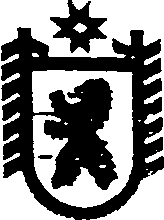 Республика КарелияРАСПОРЯЖЕНИЕАДМИНИСТРАЦИИ  СЕГЕЖСКОГО МУНИЦИПАЛЬНОГО РАЙОНАот  05  октября  2017  года  №   98 - р Сегежа  О проведении закупки товаров (работ, услуг) для муниципальных нужд администрации Сегежского муниципального района         В соответствии с Федеральным законом от 5 апреля 2013 г.  № 44-ФЗ «О контрактной системе в сфере закупок товаров, работ, услуг для обеспечения государственных и муниципальных нужд»:   1. Осуществить закупку маркированных конвертов, марок для нужд администрации Сегежского муниципального района, путем проведения запроса котировок (далее – запрос котировок), на сумму 50 000 (пятьдесят тысяч) рублей                 00 копеек за счет средств местного бюджета Сегежского муниципального района.2. Начальнику управления экономического развития администрации Сегежского муниципального района О.А.Раутанен, совместно со специалистом 1 категории управления делами администрации Сегежского муниципального района                            Л.А. Соломахиной, разработать и представить на утверждение главы администрации Сегежского муниципального района извещение о проведении запроса котировок                   до 9 октября 2017 г.  3. Начальнику управления экономического развития администрации Сегежского муниципального района О.А. Раутанен:  1) разместить в единой информационной системе в сфере закупок (https://zakupki.gov.ru) извещение о проведении запроса котировок на поставку маркированных конвертов, марок для нужд администрации Сегежского муниципального района и проект контракта, заключаемого по результатам проведения такого запроса 9 октября 2017 г.;  2) разместить в информационно-телекоммуникационной сети «Интернет» на официальном сайте администрации Сегежского муниципального района  http://home.onego.ru/~segadmin информацию о проведении запроса котировок не позднее 10 октября 2017 г.  4. Заседание Единой комиссии по осуществлению закупок товаров, работ, услуг для муниципальных нужд администрации  Сегежского муниципального района по  вскрытию конвертов с заявками на участие в запросе котировок и открытию доступа к поданным в форме электронных документов заявкам на участие в запросе котировок, рассмотрению заявок на участие в запросе котировок провести 16 октября 2017 г.                    в 11.00 часов.  5. Контроль за исполнением настоящего распоряжения возложить на начальника управления экономического развития администрации Сегежского муниципального района О.А. Раутанен. Глава администрацииСегежского муниципального района                                                           Ю.В. Шульгович Разослать: в дело, ОБУ, УЭР. Антонова Е.Н., ОС ЖКХ, ФУ, КУМИиЗР, ЮО - в эл.виде.